Interviewvragen	
Training Module Communicatie voor DTA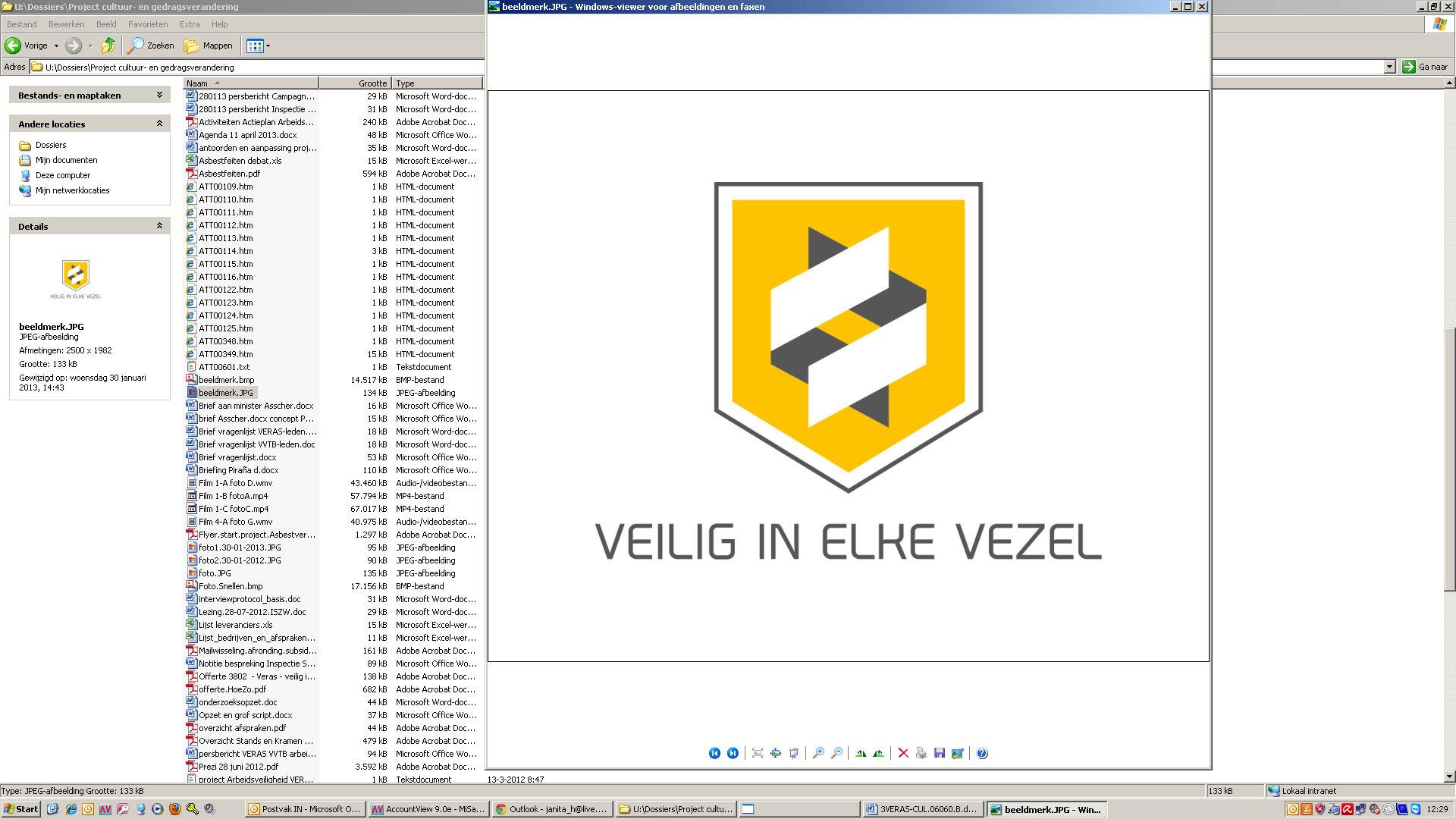 Hoe heet je?Waar werk je?Hoe typeren anderen jou (in drie woorden)?Wat zou je rondom communicatie willen leren?